01 апреля 2019 года в школе был проведен День ФизикиЦели проведения предметного дня:стимулировать познавательную и интеллектуальную активность учащихся;повысить интерес к более углублённому изучению физики за счёт расширения общего кругозора в результате организованного общения;развивать творческие способности;повысить интерес учащихся к изучению предмета;вызвать у школьников положительную мотивацию к изучению физики;подвести учащихся к самостоятельным выводам и обобщениям;расширить кругозор и интеллект учащихся дополнительными знаниями.Задачи предметного дня:привлечь учащихся 7-9 классов для организации и проведения недели;провести мероприятие, содействующее развитию познавательнойдеятельности учащихся, расширению знаний по физике,формированию творческих способностей: логического мышления,рациональных способов решения задач и примеров, смекалки;3.организовать индивидуальную и коллективную, практическую деятельность учащихся, содействуя воспитанию коллективизма и товарищества.Принцип проведения предметного дня:В каждом классе создаются команды любителей физики. К каждой команде приставлен наставник из числа обучающихся старших 10-11 классов. Наставник готовит свои команды к квизу-игре МОЗГОФИЗИКА.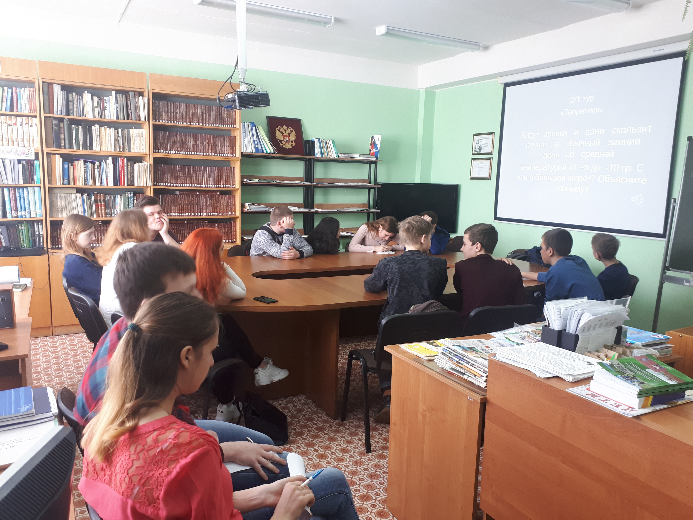 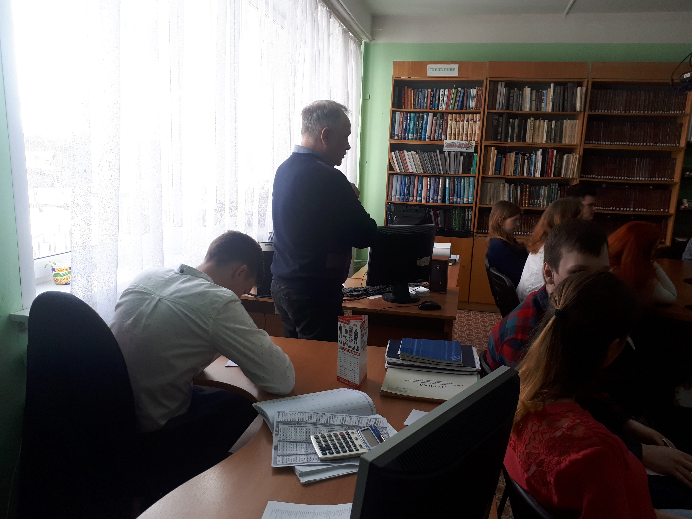 ИТОГ: Предметный День физики отразил различные формы и методы работы учебной деятельности: удачно сочетались индивидуальные и коллективные формы работ. Проведение квиза-игры МОЗГОФИЗИКА окунуло ребят в практическое использование базовых знаний по физике в бытовых, каждодневных условиях. Самый высокий результат по итогам дня Физики получили обучающиеся 8 класса.